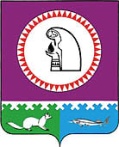 ПРОЕКТО Порядке получения муниципальными служащими Контрольно-счетной палаты Октябрьского района разрешения на участие на безвозмездной основе в управлении общественной организацией (кроме политической партии), жилищным, жилищно-строительным, гаражным кооперативами, садоводческим, огородническим, дачным потребительскими кооперативами, товариществом собственников недвижимости в качестве единоличного исполнительного органа или на вхождение в состав их коллегиальных органов управления В соответствии с пунктом 3 части 1 статьи 14 Федерального закона от 02.03.2007               № 25-ФЗ «О муниципальной службе в Российской Федерации»:1. Утвердить Порядок получения муниципальными служащими Контрольно-счетной палаты Октябрьского района разрешения на участие на безвозмездной основе в управлении общественной организацией (кроме политической партии), жилищным, жилищно-строительным, гаражным кооперативами, садоводческим, огородническим, дачным потребительскими кооперативами, товариществом собственников недвижимости в качестве единоличного исполнительного органа или на вхождение в состав их коллегиальных органов управления согласно приложению.2. Разместить на официальном веб-сайте Октябрьского района.3. Контроль за выполнением распоряжения оставляю за собой.Председатель Контрольно-счетной палаты Октябрьского района                                                                          С.В. Патрактинова                                                                                                                   Приложение к распоряжению                                                                                                     Контрольно-счетной палаты                                                                                         Октябрьского районаот «___» _______ 2017г. № ____Порядок получения муниципальными служащими Контрольно-счетной палаты Октябрьского района разрешения на участие на безвозмездной основе в управлении общественной организацией (кроме политической партии), жилищным, жилищно-строительным, гаражным кооперативами, садоводческим, огородническим, дачным потребительскими кооперативами, товариществом собственников недвижимости в качестве единоличного исполнительного органа или на вхождение в состав их коллегиальных органов управления                            (далее - Порядок)1. Муниципальный служащий Контрольно-счетной палаты Октябрьского района (далее - муниципальный служащий), имеющий намерение участвовать на безвозмездной основе в управлении общественной организацией (кроме политической партии), жилищным, жилищно-строительным, гаражным кооперативами, садоводческим, огородническим, дачным потребительскими кооперативами, товариществом собственников недвижимости (далее - организация) в качестве единоличного исполнительного органа или войти в состав ее коллегиальных органов управления                (далее - участие в управлении), представляет на имя представителя нанимателя (работодателя) соответствующее ходатайство (далее - ходатайство).2. Ходатайство оформляется в письменной форме согласно приложению № 1                        к Порядку.3. К ходатайству прилагаются надлежащим образом заверенные организацией копии: ее учредительных документов, документ, подтверждающий факт внесения записи в единый государственный реестр юридических лиц, иные материалы и документы, подтверждающие обстоятельства, доводы и факты, изложенные в ходатайстве.4. Муниципальные служащие подают ходатайство любым удобным для них способом (лично или почтой), обеспечивающим подтверждение его получения.5. Прием и регистрацию ходатайства осуществляет отдел муниципальной службы и кадровой политики администрации Октябрьского района.6. Ходатайство подлежит обязательной регистрации в журнале регистрации ходатайств на участие в управлении организацией (далее - журнал регистрации ходатайств) по форме согласно приложению № 2 к Порядку.Журнал регистрации ходатайств должен быть прошит, пронумерован и заверен печатью.Отказ в регистрации ходатайства не допускается.7. Копия зарегистрированного ходатайства выдается муниципальному служащему под подпись либо направляется в течение 3 дней со дня регистрации по почте с уведомлением о вручении.8. Отдел муниципальной службы и кадровой политики администрации Октябрьского района осуществляет предварительное рассмотрение ходатайства, по результатам которого в течение 20 рабочих дней со дня его регистрации подготавливает и направляет представителю нанимателя (работодателю) мотивированное заключение, содержащее выводы о разрешении на участие в управлении организацией либо об отказе в разрешении на участие в управлении организацией в случае несоответствия ходатайства форме и содержанию, установленным Порядком, либо о направлении ходатайства и документов на рассмотрение Комиссии по соблюдению требований к служебному поведению муниципальных служащих органов местного самоуправления Октябрьского района и урегулированию конфликта интересов.9. Представитель нанимателя (работодатель) по итогам рассмотрения ходатайства и документов, установленных пунктами 3, 8 Порядка, в течение 3 рабочих дней со дня их представления принимает в отношении муниципального служащего решение:а) о разрешении на участие в управлении организацией;б) об отказе в разрешении на участие в управлении организацией в случае несоответствия ходатайства форме и содержанию, установленным Порядком;в) о направлении материалов в Комиссию по соблюдению требований к служебному поведению муниципальных служащих органов местного самоуправления Октябрьского района и урегулированию конфликта интересов.10. О принятом решении отдел муниципальной службы и кадровой политики администрации Октябрьского района уведомляет под подпись (либо почтой) муниципального служащего не позднее 3 рабочих дней со дня его принятия.Приложение № 1к Порядку получения муниципальными служащимиКонтрольно-счетной палаты Октябрьского района                                                                         разрешения на участие на безвозмездной основев управлении общественной организацией(кроме политической партии), жилищным,жилищно-строительным, гаражнымкооперативами, садоводческим,огородническим, дачным потребительскимикооперативами, товариществом собственниковнедвижимости в качестве единоличногоисполнительного органа или на вхождениев состав их коллегиальных органов управления     _________________________     (отметка об ознакомлении)Председателю Контрольно-счетной                                                                                       палаты Октябрьского района_________________________________                                                                                                 (Ф.И.О.)от ________________________________________________________________________________________________(Ф.И.О. муниципального служащего,замещаемая должность) Ходатайство на участие на безвозмездной основе в управлении организацией В соответствии с пунктом 3 части 1 статьи 14 Федерального закона от 02 марта 2007 года № 25-ФЗ «О муниципальной службе в Российской Федерации» прошу разрешить мне участвовать на безвозмездной основе в управлении ________________________________________________________________________________________________________________________________________________________________________________________________________________________________________________________________________(указать сведения об участии в управлении организацией: наименование и адрес организации, ИНН, наименование органа управления организацией и его полномочия, основной вид деятельности организации, срок, в течение которого планируется участвовать в управлении, иное).Участие на безвозмездной основе в управлении ____________________________________________________________________________________________________________(наименование организации)не повлечет за собой конфликта интересов.При выполнении указанной работы обязуюсь соблюдать требования, предусмотренные Федеральным законом от 25 декабря 2008 года № 273-ФЗ                               «О противодействии коррупции», статьями 14 и 14.2 Федерального закона от 02 марта 2007 года № 25-ФЗ «О муниципальной службе в Российской Федерации».«___» ____________ 20___ г. ________________________________________________________________(дата, подпись муниципального служащего, расшифровка подписи) Приложение № 2 к Порядку получения муниципальными служащимиКонтрольно-счетной палаты Октябрьского района                                                                        разрешения на участие на безвозмездной основев управлении общественной организацией(кроме политической партии), жилищным,жилищно-строительным, гаражнымкооперативами, садоводческим,огородническим, дачным потребительскимикооперативами, товариществом собственниковнедвижимости в качестве единоличногоисполнительного органа или на вхождениев состав их коллегиальных органов управления  Журнал регистрации ходатайств на участие на безвозмездной основе в управлении организацией Начат «___» ___________ 20__ г.Окончен «___» ___________ 20__ г.На ______ листах. Исполнитель:Специалист-эксперт отделамуниципальной службы и кадровой политики администрации Октябрьского районаИгнатович Р.Р., 28-176СОГЛАСОВАНО:  Муниципальное образование Октябрьский районКОНТРОЛЬНО-СЧЕТНАЯ ПАЛАТАРАСПОРЯЖЕНИЕМуниципальное образование Октябрьский районКОНТРОЛЬНО-СЧЕТНАЯ ПАЛАТАРАСПОРЯЖЕНИЕМуниципальное образование Октябрьский районКОНТРОЛЬНО-СЧЕТНАЯ ПАЛАТАРАСПОРЯЖЕНИЕМуниципальное образование Октябрьский районКОНТРОЛЬНО-СЧЕТНАЯ ПАЛАТАРАСПОРЯЖЕНИЕМуниципальное образование Октябрьский районКОНТРОЛЬНО-СЧЕТНАЯ ПАЛАТАРАСПОРЯЖЕНИЕМуниципальное образование Октябрьский районКОНТРОЛЬНО-СЧЕТНАЯ ПАЛАТАРАСПОРЯЖЕНИЕМуниципальное образование Октябрьский районКОНТРОЛЬНО-СЧЕТНАЯ ПАЛАТАРАСПОРЯЖЕНИЕМуниципальное образование Октябрьский районКОНТРОЛЬНО-СЧЕТНАЯ ПАЛАТАРАСПОРЯЖЕНИЕМуниципальное образование Октябрьский районКОНТРОЛЬНО-СЧЕТНАЯ ПАЛАТАРАСПОРЯЖЕНИЕМуниципальное образование Октябрьский районКОНТРОЛЬНО-СЧЕТНАЯ ПАЛАТАРАСПОРЯЖЕНИЕ«»2017 г.№пгт. Октябрьскоепгт. Октябрьскоепгт. Октябрьскоепгт. Октябрьскоепгт. Октябрьскоепгт. Октябрьскоепгт. Октябрьскоепгт. Октябрьскоепгт. Октябрьскоепгт. ОктябрьскоеНомер и дата регистрации ходатайства Ф.И.О. муниципального служащего, подавшего ходатайство Краткое содержание ходатайства Ф.И.О. и подпись лица, регистрирующего ходатайство Примечание Заведующий юридическим отделом администрации Октябрьского районаЗаведующий отделом муниципальной службыи кадровой политики администрацииОктябрьского района                                                                          Заместитель председателяКонтрольно-счетной палаты Октябрьского районаМНПАЛ.Ю. ДаниленкоМ.А. КузнецоваО.М. БачуринаСтепень публичности – 1РазослатьОтдел муниципальной службы и кадровой политики – 2 экз.Степень публичности – 1РазослатьОтдел муниципальной службы и кадровой политики – 2 экз.